โครงการส่งเสริมสุขอนามัยเด็กนักเรียนวัดจอมไตร	ด้วยทางโรงเรียนวัดจอมไตร มีความประสงค์จะจัดทำโครงการส่งเสริมสุขอนามัยเด็กนักเรียนวัดจอมไตร
ในปีงบประมาณ  2564    โดยขอรับการสนับสนุนงบประมาณจาก กองทุนหลักประกันสุขภาพตำบลนาโยงเหนือ เป็นเงิน    26,650   บาท   มีรายละเอียดโครงการ/กิจกรรม ดังนี้1. หลักการและเหตุผล       สุขอนามัยที่ดี ขึ้นอยู่กับความสมบูรณ์แข็งแรง และความสะอาดของร่างกาย ตลอดจนการออกกำลังกาย การพักผ่อนที่เพียงพอ เพื่อทำให้ร่างกายมีความสมบูรณ์ แข็งแรง และมีผลทำให้จิตใจเบิกบาน แจ่มใส สามารถดำรงชีวิตอยู่ในสังคมได้ อย่างมีความสุข เริ่มจากส่วนบนสุดของร่างกาย โรคที่พบบ่อยมากในเด็กนักเรียนอนุบาล ประถมศึกษา โดยเฉพาะนักเรียนหญิง พบว่า เกิดจากความไม่รักษาความสะอาดของร่างกาย เครื่องนอน เป็นต้น จากการสำรวจของเจ้าหน้าที่สาธารณสุขโรงพยาบาลนาโยง พบว่ามีนักเรียนหญิงที่เป็นเหา จำนวน 72 คน ด้วยเหตุนี้ทางโรงเรียนวัดจอมไตร จึงได้จัดทำศึกษาค้นคว้าภูมิปัญญาท้องถิ่น พบว่าใบน้อยโหน่ง ใบยอ สามารถกำจัดเหาได้ดี โดยไม่เป็นอันตรายและไม่มีอาการแพ้เหมือนใช้สารเคมีซึ่งอาจเป็นอันตรายต่อชีวิตได้ มาใช้ในการกำจัดเหา และอีกทั้งเป็นการส่งเสริมให้ผู้ปกครองและนักเรียนได้รู้จักใช้ภูมิปัญญาและสมุนไพรท้องถิ่น ในการรักษาเด็กที่เป็นเหาและป้องกันโรคเหาลดการระบาดต่อไป	สุขภาพช่องปากมีความสัมพันธ์กับสุขภาพร่างกาย การดูแลสุขภาพช่องปากให้ดีจึงมีผลต่อการมีสุขภาพกายที่ดีด้วย ซึ่งมีผลกระทบถึงการเรียนรู้ของนักเรียนเป็นอย่างมาก แต่ปัญหาสุขภาพช่องปากนั้นไม่ได้มีสาเหตุเกิดจากภายในช่องปากเพียงเดียว แต่มีตัวปัญหาซึ่งเกิดจากสภาพสังคมและสิ่งแวดล้อมในปัจจุบันด้วย ปัจจัยร่วมหลายๆอย่างที่ส่งเสริมให้เกิดโรคนอกเหนือไปจากเชื้อโรคในช่องปาก เช่น อาจมาจากตัวบุคคลเองที่ขาดความรู้ความเข้าใจในเรื่องของสุขภาพช่องปากและการทำความสะอาดช่องปากของตนเอง การอยู่ในครอบครัวที่ขาดการดูแลเอาใจใส่ หรือสภาพความเป็นอยู่ของครอบครัวที่ไม่เอื้อต่อการใส่ใจสุขภาพช่องปาก การดูแลสุขภาพปากและฟันเป็นสิ่งที่ควรส่งเสริมให้นักเรียนได้กระทำเป็นกิจวัตรประจำวันให้ติดเป็นนิสัย 	โรคผิวหนัง กลากเกลื้อน เป็นสิ่งหนึ่งที่มักพบในตัวนักเรียนที่กำลังเข้าสู่วัยรุ่นตอนต้น ซึ่งเป็นเด็กที่กำลังศึกษาอยู่ในระดับชั้นมัธยมศึกษาตอนปลาย ความร้อนและความชื้นเป็นปัจจัยที่ทำให้
เกิดกลิ่นที่ไม่พึงประสงค์ เนื่องจากกลิ่นตัวเกิดจากการสะสมของเชื้อแบคทีเรียจากเหงื่อ จากเชื้อราตามผิวหนัง เสื้อผ้า เชื้อแบคทีเรียที่รวมกับเหงื่อเกิดการหมักหมมส่งกลิ่นไม่พึงประสงค์ออกมา มือก็เป็นอีกหนึ่งแหล่งแพร่เชื้อโรคต่างๆ ได้ เมื่อใช้มือหยิบจับอาหาร หรือสิ่ง ของต่างๆ และมือสามารถนำเชื้อโรคไปปนเปื้อนสิ่งของรอบๆ ตัว ทำให้ผู้อื่นได้รับเชื้อโรคไปด้วยการล้างมือให้สะอาดอย่างถูกวิธี จึงเป็นวิธีที่มีความสำคัญ เพื่อป้องกัน ไม่ใช้เชื้อโรคต่างๆ เข้าสู่ร่างกาย นับว่าปัญหาดังกล่าวขัดขวางการเรียนรู้ของนักเรียนในห้องเรียน อีกทั้งยังลดความมั่นใจในตัวเองของนักเรียนที่มีกลิ่นนั้นด้วย ซึ่งทางโรงเรียนวัดจอมไตร เล็งเห็นว่าปัญหาที่กล่าวมาข้างต้นมีความจำเป็นเร่งด่วนที่ต้องแก้ไขให้ทันท่วงที2. วัตถุประสงค์/ตัวชี้วัด	2.1 เพื่อกำจัดเหาในนักเรียนหญิง โดยใช้แชมพูสมุนไพร	2.2 เพื่อส่งเสริมให้นักเรียนดูแลสุขภาพช่องปากโดยการแปรงฟันหลังอาหารที่ถูกวิธีและมีประสิทธิภาพ	2.3 ลดปัญหาเด็กนักเรียนที่มีกลิ่นตัวและแก้ปัญหา โรคผิวหนัง กลาก เกลื้อน  โดยนำสมุนไพรพื้นบ้านมาทำสบู่รักษาโรค3. เป้าหมาย	กลุ่มเป้าหมาย  :  นักเรียนชั้นประถมศึกษาปีที่  3 – 6 จำนวน 40 คน 4.วิธีดำเนินการ	4.1เสนอโครงการเพื่อขออนุมัติ	4.2 ประชุมชี้แจงเจ้าหน้าที่และผู้ที่เกี่ยวข้องเพื่อวางแผนการดำเนินงานร่วมกันซึ่งได้กำหนดกิจกรรมดังนี้    		 กิจกรรมย่อยที่ 1 แก้ปัญหาและป้องกันเหา		   	- ให้ความรู้เรื่องการทำแชมพูกำจัดเหาจากสมุนไพร    			- ปฏิบัติการทำแชมพูสระผมกำจัดเหาจากสมุนไพรใบน้อยโหน่งกับใบยอ     			- แจกแชมพูกำจัดเหาให้ผู้ปกครองเพื่อให้การกำจัดเหาที่บ้านเป็นไปอย่างต่อเนื่อง                 		- กำจัดเหาให้นักเรียนที่โรงเรียนทุกวันศุกร์โดยติดต่อกันจำนวน 10  ครั้ง                 	 กิจกรรมย่อยที่ 2 การดูแลผิวหนัง		- ให้ความรู้เรื่องการดูแลสุขอนามันส่วนบุคคล		- ให้ความรู้เรื่องการทำสบู่สมุนไพรกำจัดกลิ่นตัวและปฏิบัติการทำสบู่			- แจกสบู่สมุนไพรกำจัดกลิ่นตัว ให้นักเรียนกลับไปใช้ที่บ้าน			- ให้ความรู้เรื่องการล้างมืออย่างถูกวิธี			- นักเรียนฝึกล้างมืออย่างถูกวิธีตามขั้นตอนที่กำหนด        	4.3 แต่งตั้งคณะทำงาน ประกอบด้วย ครู คณะกรรมการสภานักเรียน ผู้ปกครองเพื่อจะได้ร่วมกันจัดทำโครงการ ตามแนวทางที่กำหนดไว้	4.4 คณะทำงานร่วมกันดำเนินกิจกรรมตามโครงการ	4.5 ติดตามและประเมินผลการดำเนินงาน           	- รายงานหน่วยงานที่สนับสนุนงบประมาณและผู้ที่เกี่ยวข้องการติดตามและการประเมินผล5. ระยะเวลาดำเนินการ	เริ่มโครงการ ตุลาคม  2563 – มีนาคม 25646. สถานที่ดำเนินการ	โรงเรียนวัดจอมไตร อำเภอนาโยง จังหวัดตรัง7. งบประมาณ	จากงบประมาณกองทุนหลักประกันสุขภาพองค์การบริหารส่วนตำบลนาโยงเหนือ จำนวน 26,650 บาท  รายละเอียด ดังนี้		-   ค่าป้ายโครงการ 1 ป้าย		                  		เป็นเงิน     500 	บาท		-   ค่าตอบแทนวิทยากร 6 ชั่วโมงๆ 600 บาท                  		เป็นเงิน   3,600 	บาท		-   ค่าอาหารกลางวัน จำนวน 50 คน จำนวน มื้อๆละ 80 บาท  	เป็นเงิน 	  4,000	บาท          		-   ค่าอาหารว่าง จำนวน 50 คน จำนวน มื้อ ๆละ 25 บาท  		เป็นเงิน 	  2,000	บาท                    	-   ค่าวัสดุ/อุปกรณ์ ในการทำสื่อและฝึกปฏิบัติ			 กิจกรรมย่อยที่ 1 แก้ปัญหาและป้องกันเหา		เป็นเงิน   4,000 	บาท			 กิจกรรมย่อยที่ 2 อนามัยในช่องปาก			เป็นเงิน   5,000 บาท		 กิจกรรมย่อยที่ 3 การดูแลผิวหนัง			เป็นเงิน   5,000 	บาท	-   ค่าจัดทำเอกสารและวัสดุอื่นๆที่เกี่ยวข้อง                   		เป็นเงิน   3,350 บาท                                       รวมทั้งสิ้น   26,650.-   (สองหมื่นหกพันหกร้อยห้าสิบบาทถ้วน)   หมายเหตุ   ทุกรายการถัวเฉลี่ยกันได้8.  ผลที่คาดว่าจะได้รับ	8.1 นักเรียนหญิงในโรงเรียนวัดจอมไตรได้รับการกำจัดเหาอย่างต่อเนื่อง	8.2 นักเรียนตระหนัก เห็นความสำคัญต่อการแปรงฟันให้สะอาดและถูกวิธี และทำให้ปัญหาโรคฟันผุและเหงือกอักเสบลดลง	8.3 นักเรียนมีปัญหากลิ่นตัวและโรคผิวหนังลดลงและสามารถทำสบู่สมุนไพรเพื่อลดกลิ่นตัวได้ และ	8.4 นักเรียนมีสุขภาพอนามัยที่ดีและมีความมั่นใจในตนเองมากขึ้นภาพประกอบโครงการ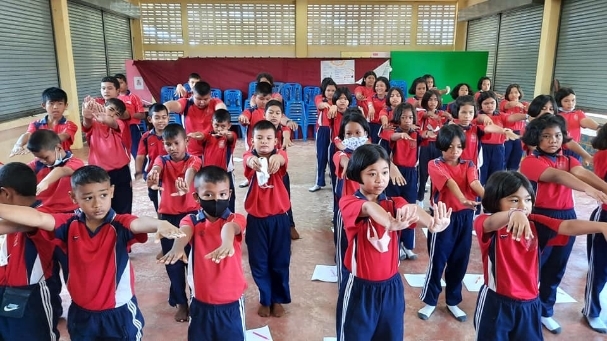 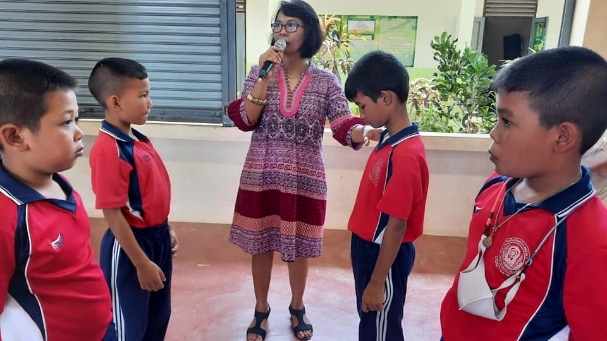 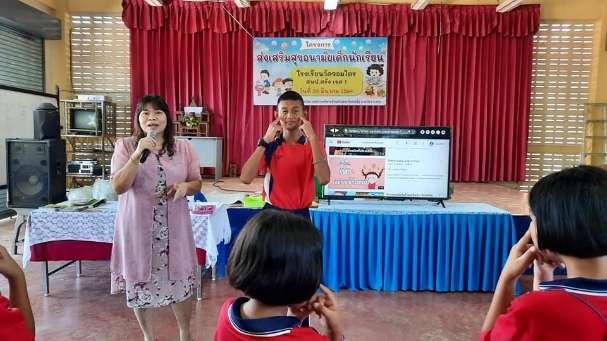 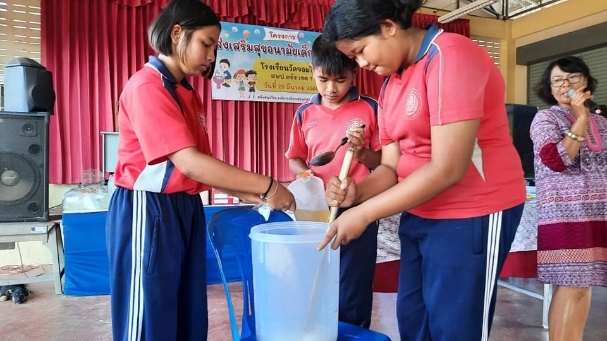 